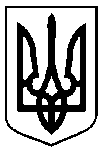 Сумська міська радаУПРАВЛІННЯ АРХІТЕКТУРИ ТА МІСТОБУДУВАННЯвул. Воскресенська, 8А, м. Суми, 40000, тел. (0542) 700-103, e-mail: arh@smr.gov.uaНАКАЗ № 46-ам. Суми									         09.08.2019У зв’язку з прийняттям Сумською міською радою рішення від 06.08.2019 № 5466-МР «Про внесення змін до рішення Сумської міської ради від 27 квітня 2016 року № 662-МР «Про Положення про управління архітектури та містобудування Сумської міської ради» (зі змінами)», відповідно до Тимчасового порядку реалізації експериментального проекту з присвоєння адрес об’єктам будівництва та об’єктам нерухомого майна, затвердженого постановою Кабінету Міністрів України від 27.03.2019 № 367 НАКАЗУЮ:1. Змінити адресу: м. Суми, вул. Східна, 19, об’єкту нерухомого майна – житловому будинку загальною площею 43,8 кв.м з господарськими будівлями та спорудами (літера А-1 згідно з планом технічного паспорту), розташованому на земельній ділянці з кадастровим номером 5910136300:11:002:0032 (власник 1) у результаті поділу, на адресу: м. Суми, вул. Східна, 19/1.2. Змінити адресу: Сумська обл., Сумський район, сільська рада Червоненська, «Рось» товариство забудовників житлового масиву» об’єднання громадян, проспект Козацький, 61, об’єкту нерухомого майна – житловому будинку загальною площею 135,3 кв.м з господарськими будівлями та спорудами (літера А-1 згідно з планом технічного паспорту), розташованому на земельній ділянці з кадастровим номером 5924788700:01:002:1192 (власник 1) у результаті зміни назви адміністративно-територіальної одиниці, на адресу: м. Суми, проспект Козацький, 61.3. Змінити адресу: м. Суми, пров. Лізи Чайкіної, 11, об’єкту нерухомого майна – житловому будинку загальною площею 22,90 кв.м з господарськими будівлями та спорудами (літера А-1 згідно з планом технічного паспорту), розташованому на земельній ділянці з кадастровим номером 5910136600:17:020:0003 (власник 1) у результаті поділу,  на адресу: м. Суми, пров. Лізи Чайкіної, 11/1.4. Змінити адресу: м. Суми, пров. Лізи Чайкіної, 11, об’єкту нерухомого майна – житловому будинку загальною площею 28,10 кв.м з господарськими будівлями та спорудами (літера А-1 згідно з планом технічного паспорту), розташованому на земельній ділянці з кадастровим номером 5910136600:17:020:0004 (власник 1) у результаті поділу,  на адресу: м. Суми, пров. Лізи Чайкіної, 11.5. Змінити адресу: м. Суми, вул. Грабовського, 18, об’єкту нерухомого майна – житловому будинку загальною площею 96,0 кв.м з господарськими будівлями та спорудами (літера А-1 згідно з планом технічного паспорту), власник 1, у результаті поділу, на адресу: м. Суми,  вул. Грабовського, 18/1.6. Змінити адресу: м. Суми, вул. Грабовського, 18, об’єкту нерухомого майна – житловому будинку загальною площею 48,1 кв.м з господарськими будівлями та спорудами (літера А-1 згідно з планом технічного паспорту), власник 1, у результаті поділу, на адресу: м. Суми,  вул. Грабовського, 18.7. Змінити адресу: Сумська обл., Сумський район, с. Червоне, проїзд Андріївський, 17, об’єкту нерухомого майна – житловому будинку загальною площею 182,6 кв.м з господарськими будівлями та спорудами (літера А-1 згідно з планом технічного паспорту), розташованому на земельній ділянці з кадастровим номером 5924788700:01:001:0407 (власник 1) у результаті зміни назви адміністративно-територіальної одиниці, на адресу: м. Суми, проїзд Андріївський, 17.8. Присвоїти адресу: м. Суми, вул. Березова, 18/1, об’єкту нерухомого майна – гаражу, розташованому на земельній ділянці з кадастровим номером 5910136600:02:002:0070 (власник 1) після прийняття об’єкта в експлуатацію.9. Змінити адресу: м. Суми, вул. Горова, 35, об’єкту нерухомого майна – житловому будинку загальною площею 17,4 кв.м (літера А-1 згідно з планом технічного паспорту), та житловому будинку загальною площею 47,7 кв.м з господарськими будівлями та спорудами (літера Ж-1 згідно з планом технічного паспорту), власник 1, у результаті поділу, на адресу: м. Суми,      вул. Горова, 35.10. Змінити адресу: м. Суми, вул. Горова, 35, об’єкту нерухомого майна – житловому будинку загальною площею 20,6 кв.м (літера А-1 згідно з планом технічного паспорту), власник 1, у результаті поділу, на адресу: м. Суми, вул. Горова, 35/1.11. Змінити адресу: Сумська обл., Сумський район, сільська рада Червоненська, «Рось» товариство забудовників житлового масиву» об’єднання громадян, вул. Микитинська, 1, об’єкту нерухомого майна – житловому будинку загальною площею 276,5 кв.м з господарськими будівлями та спорудами (літера А-2 згідно з планом технічного паспорту), розташованому на земельній ділянці з кадастровим номером 5924788700:01:002:1201 (власник 1) у результаті зміни назви адміністративно-територіальної одиниці, на адресу: м. Суми, вул. Микитинська, 1.12. Змінити адресу: м. Суми, вул. Нижньолепехівська, 5, об’єкту нерухомого майна – житловому будинку загальною площею 69,1 кв.м з господарськими будівлями та спорудами (літера А-1 згідно з планом технічного паспорту), власник 1 у результаті поділу, на адресу: м. Суми, вул. Нижньолепехівська, 5.13. Змінити адресу: Сумська обл., Сумський район, сільська рада Червоненська, «Рось» товариство забудовників житлового масиву» об’єднання громадян, проспект Козацький, 79, об’єкту нерухомого майна – житловому будинку загальною площею 145,9 кв.м з господарськими будівлями та спорудами (літера А-1 згідно з планом технічного паспорту), розташованому на земельній ділянці з кадастровим номером 5924788700:01:002:0096 (власник 1) у результаті зміни назви адміністративно-територіальної одиниці, на адресу: м. Суми, проспект Козацький, 79.14. Змінити адресу: м. Суми, вул. Скрябіна, 38, об’єктам нерухомого майна – групі нежитлових приміщень (головний корпус літера А-3 загальною площею 1004,8 кв.м та адмінбудівля літера И-2 загальною площею 122,9 кв.м згідно з даними технічного паспорту від 18.06.2019), власник 1 за результатами поділу, на адресу: м. Суми, вул. Скрябіна, 38/4.15. Змінити адресу: м. Суми, урочище Баранівка, дитячий табір «Дружба», об’єкту нерухомого майна – медпункт загальною площею 73,3 кв.м. (літера А згідно з даними технічного паспорту), власник Товариство з обмеженою відповідальністю «Дружба 17», за результатами поділу, на адресу: м. Суми, урочище Баранівка, дитячий табір «Дружба», будинок 1.16. Присвоїти адресу: м. Суми, проспект Курський, 32/1, об’єкту нерухомого майна – автозаправному комплексу загальною площею 148,6 кв.м, розташованому на земельній ділянці з кадастровим номером 5910136600:03:005:0040, що знаходиться в користуванні Товариства з обмеженою відповідальність «Вест Ойл Груп» згідно з договором оренди від 17.05.2019) після прийняття об’єкта в експлуатацію.17. Змінити адресу: м. Суми, вул. Урожайна, 61, об’єкту нерухомого майна – житловому будинку загальною площею 57,6 кв.м (літера А-1 згідно з планом технічного паспорту від 19.07.2019), власник 1, у результаті поділу, на адресу: м. Суми, вул. Урожайна, 61.18. Змінити адресу: м. Суми, вул. Урожайна, 61, об’єкту нерухомого майна – житловому будинку загальною площею 30,4 кв.м (літера Б-1 згідно з планом технічного паспорту від 19.07.2019), власник 1, у результаті поділу, на адресу: м. Суми, вул. Урожайна, 61/1.19. Змінити адресу: м. Суми, вул. Слов’янська, 60, об’єкту нерухомого майна – житловому будинку загальною площею 65,5 кв.м (літера А-1 згідно з планом технічного паспорту від 17.07.2019), власник 1, у результаті поділу, на адресу: м. Суми, вул. Слов’янська, 60.20. Змінити адресу: м. Суми, вул. Слов’янська, 60, об’єкту нерухомого майна – житловому будинку загальною площею 67,3 кв.м (літера А-1 згідно з планом технічного паспорту від 17.07.2019), власник 1, у результаті поділу, на адресу: м. Суми, вул. Слов’янська, 60/1.21. Змінити адресу: м. Суми, вул. Івана Франка, 56, об’єкту нерухомого майна – житловому будинку загальною площею 71,0 кв.м (літера А-1 згідно з планом технічного паспорту від 16.07.2019), розташованому на земельній ділянці з кадастровим номером 5910136600:07:011:0032 (власник 1), у результаті поділу, на адресу: м. Суми, вул. Івана Франка, 56.22. Змінити адресу: м. Суми, вул. Івана Франка, 56, об’єкту нерухомого майна – житловому будинку загальною площею 57,3 кв.м (літера А-2 згідно з планом технічного паспорту від 16.07.2019), розташованому на земельній ділянці з кадастровим номером 5910136600:07:011:0035 (власник 1), у результаті поділу, на адресу: м. Суми, вул. Івана Франка, 56/1.23. Змінити адресу: м. Суми, вул. Герасима Кондратьєва, 87а, кв. 4, об’єкту нерухомого майна (кв. 4 загальною площею 50,40 кв.м), власник 1, з метою упорядкування нумерації об’єкту нерухомого майна, на адресу: м. Суми, вул. Герасима Кондратьєва, 87, кв. 4.24. Змінити адресу: м. Суми, проспект Курський, 105, об’єкту нерухомого майна – магазину (будівля СТОА літера Г-ІІ загальною площею 90,6 кв.м згідно з даними технічного паспорту від 25.06.2019), власник Товариство з обмеженою відповідальністю «Сумисортнасіннєовоч», за результатами поділу, на адресу: м. Суми, проспект Курський, 105/1.25. Змінити адресу: м. Суми, вул. 1-ша Червоносільська, 15, об’єкту нерухомого майна – житловому будинку загальною площею 68,0 кв.м (літера А-1 згідно з планом технічного паспорту від 17.07.2019), розташованому на земельній ділянці з кадастровим номером 5910136300:11:014:0021 (власник 1), у результаті поділу, на адресу: м. Суми, вул. 1-ша Червоносільська, 15/1.26. Змінити адресу: м. Суми, вул. Фізкультурна, 22, об’єкту нерухомого майна – житловому будинку загальною площею 114,4 кв.м (літера А-1 згідно з планом технічного паспорту від 24.07.2019), розташованому на земельній ділянці з кадастровим номером 5910136600:09:011:0006 (власник 1), у результаті поділу, на адресу: м. Суми, вул. Фізкультурна, 22.27. Змінити адресу: м. Суми, вул. Фізкультурна, 22, об’єкту нерухомого майна – житловому будинку загальною площею 75,6 кв.м (літера А-1 згідно з планом технічного паспорту від 24.07.2019), розташованому на земельній ділянці з кадастровим номером 5910136600:09:011:0007 (власник 1), у результаті поділу, на адресу: м. Суми, вул. Фізкультурна, 22/1.28. Змінити адресу: м. Суми, вул. Нижньосироватська, 32, об’єкту нерухомого майна – житловому будинку загальною площею 30,3 кв.м (літера А-1 згідно з планом технічного паспорту від 16.02.2018), власник 1 у результаті поділу, на адресу: м. Суми, вул. Нижньосироватська, 32.29. Змінити адресу: м. Суми, вул. Григорія Ващенка, 49, об’єкту нерухомого майна – житловому будинку загальною площею 35,8 кв.м (літера А1-1 згідно з планом технічного паспорту від 19.07.2019), розташованому на земельній ділянці з кадастровим номером 5910136600:20:022:0013 (власник 1), у результаті поділу, на адресу: м. Суми, вул. Григорія Ващенка, 49.30. Змінити адресу: м. Суми, вул. Григорія Ващенка, 49, об’єкту нерухомого майна – житловому будинку загальною площею 143,9 кв.м (літера А-1 згідно з планом технічного паспорту від 19.07.2019), розташованому на земельній ділянці з кадастровим номером 5910136600:20:022:0012 (власник 1), у результаті поділу, на адресу: м. Суми, вул. Григорія Ващенка, 49/1.31. Змінити адресу: м. Суми, вул. 2-а Північна, 1, об’єкту нерухомого майна – житловому будинку загальною площею 57,5 кв.м (літера А-І згідно з планом технічного паспорту від 25.07.2019), власник 1, у результаті поділу, на адресу: м. Суми, вул. 2-а Північна, 1.32. Змінити адресу: м. Суми, вул. 2-а Північна, 1, об’єкту нерухомого майна – житловому будинку загальною площею 101,0 кв.м (літера А-ІІ згідно з планом технічного паспорту від 25.07.2019), власник 1, у результаті поділу, на адресу: м. Суми, вул. 2-а Північна, 1/1.33. Присвоїти адресу: м. Суми, вул. Максима Рильського, 2а, об’єкту будівництва, розташованому на земельній ділянці з кадастровим номером 5910136600:19:011:0025, власник 1, до прийняття закінченого будівництвом об’єкта в експлуатацію.34. Присвоїти адресу: м. Суми, вул. Максима Рильського, 2а/1, об’єкту будівництва, розташованому на земельній ділянці з кадастровим номером 5910136600:19:011:0012, власник 1, до прийняття закінченого будівництвом об’єкта в експлуатацію.35. Змінити адресу: м. Суми, пров. Некрасова, 10, об’єкту нерухомого майна – житловому будинку загальною площею 169,2 кв.м (літера А-1 згідно з планом технічного паспорту від 24.07.2019), розташованому на земельній ділянці з кадастровим номером 5910136300:05:006:0132 (власник 1) у результаті поділу, на адресу: м. Суми, пров. Некрасова, 10.36. Змінити адресу: м. Суми, пров. Некрасова, 10, об’єкту нерухомого майна – житловому будинку загальною площею 35,5 кв.м (літера А-1 згідно з планом технічного паспорту від 24.07.2019), розташованому на земельній ділянці з кадастровим номером 5910136300:05:006:0133 (власники 1, 2, 3) у результаті поділу, на адресу: м. Суми, пров. Некрасова, 10/1.37. Змінити адресу: м. Суми, пров. Вільний, 11, об’єкту нерухомого майна – житловому будинку загальною площею 19,1 кв.м (літера А-1 згідно з планом технічного паспорту від 10.06.2019), розташованому на земельній ділянці з кадастровим номером 5910136600:17:030:0022 (власник 1), у результаті поділу, на адресу: м. Суми, пров. Вільний, 11.38. Змінити адресу: м. Суми, пров. Вільний, 11, об’єкту нерухомого майна – житловому будинку загальною площею 90,2 кв.м (літера А-1 згідно з планом технічного паспорту від 24.07.2019), власник 1, у результаті поділу, на адресу: м. Суми, пров. Вільний, 11/1.39. Рекомендувати заявникам у встановленому законодавством порядку внести відповідні відомості (зміни) до Державного реєстру речових прав на нерухоме майно.40. Вважати такими, що втратили чинність, накази від 17.07.2019 № 1-а, від 17.07.2019 № 2-а, від 17.07.2019 № 3-а, від 17.07.2019 № 4-а,                        від 17.07.2019 № 5-а, від 17.07.2019 № 6-а, від 17.07.2019 № 7-а,                        від 18.07.2019 № 8-а, від 19.07.2019 № 9-а, від 19.07.2019 № 10-а,                      від 19.07.2019 № 11-а, від 19.07.2019 № 12-а, від 22.07.2019 № 13-а,                  від 22.07.2019 № 14-а, від 26.07.2019 № 15-а, від 26.07.2019 № 16-а,                   від 26.07.2019 № 17-а, від 26.07.2019 № 18-а, від 26.07.2019 № 19-а,                 від 26.07.2019 № 20-а, від 29.07.2019 № 21-а, від 29.07.2019 № 22-а,                 від 29.07.2019 № 23-а, від 29.07.2019 № 24-а, від 29.07.2019 № 25-а,                  від 29.07.2019 № 26-а, від 29.07.2019 № 27-а, від 01.08.2019 № 28-а,                  від 01.08.2019 № 29-а, від 01.08.2019 № 30-а, від 01.08.2019 № 31-а,                  від 01.08.2019 № 32-а, від 01.08.2019 № 33-а, від 01.08.2019 № 34-а,                 від 06.08.2019 № 35-а, від 06.08.2019 № 36-а, від 06.08.2019 № 37-а,                   та від 06.08.2019 № 38-а.41. Організацію виконання наказу покласти на начальника відділу генерального плану та архітектурного планування управління архітектури та містобудування Сумської міської ради Фролова О.М.Начальник управління – головний архітектор								   А.В. КривцовКругляк 700-106Розіслати: Фролову О.М., Стрижовій А.В., заявникам, до справиПро присвоєння/зміну адрес об’єктам нерухомого майна в             м. Суми